EDITAL DE PRAÇA JUDICIAL ÚNICO ELETRÔNICO ON-LINEDATA: 04.06.2020 às 14:30 horas, na Rua Bento Gonçalves 2031 Sala “1 Edifício Lloyd Center - Bairro Centro N/C.ANTONIO ALEXANDRE RAOTA, Leiloeiro Oficial, devidamente designado pelo Exmo. Sr. Doutor Juiz Federal da 2ª Vara do Trabalho de Caxias do Sul Dr. Gustavo Friedrich Trierweiler, para proceder à venda em público e único leilão, na data, hora e local acima mencionada, o imóvel penhorado no processo abaixo, lances com pagamentos parcelados poderão ser apreciadas e as parcelas serão corrigidas pelo IPCA-e, com Claúsula Resolúvel nos termos dos Artigos 474 e 475 do CC, enquanto perdurar o parcelamento, com a oferta de pelo menos 25% de sinal à vista (Art. 895 do CPC),  mais a comissão de 6% do valor do lance  ao leiloeiro no ato, chama interessados à arrematação, como segue:Haverá continuidade do leilão no dia 15.06.2020, às 14:30 horas no mesmo local, caso remanescer itens sem licitantes. Pelo presente edital ficam intimados os executados da data do leilão.As informações referentes ao pregão eletrônico poderão ser obtidas junto ao Leiloeiro telefone (54) 3221.3290 (54) 9.9979.3549 E-mail: antonioleilão@terra.com.br  ou no site: www.raotaleiloes.com.br.Caxias do Sul, 04 de maio de 2020ANTONIO ALEXANDRE RAOTALeiloeiro Oficial - 3221.3290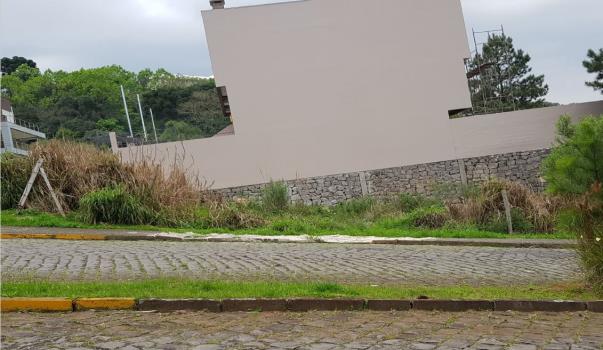 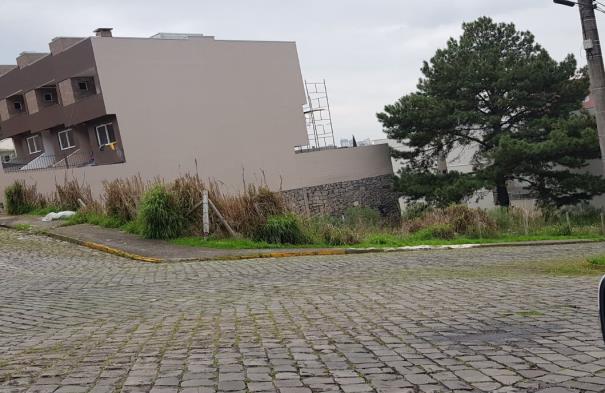 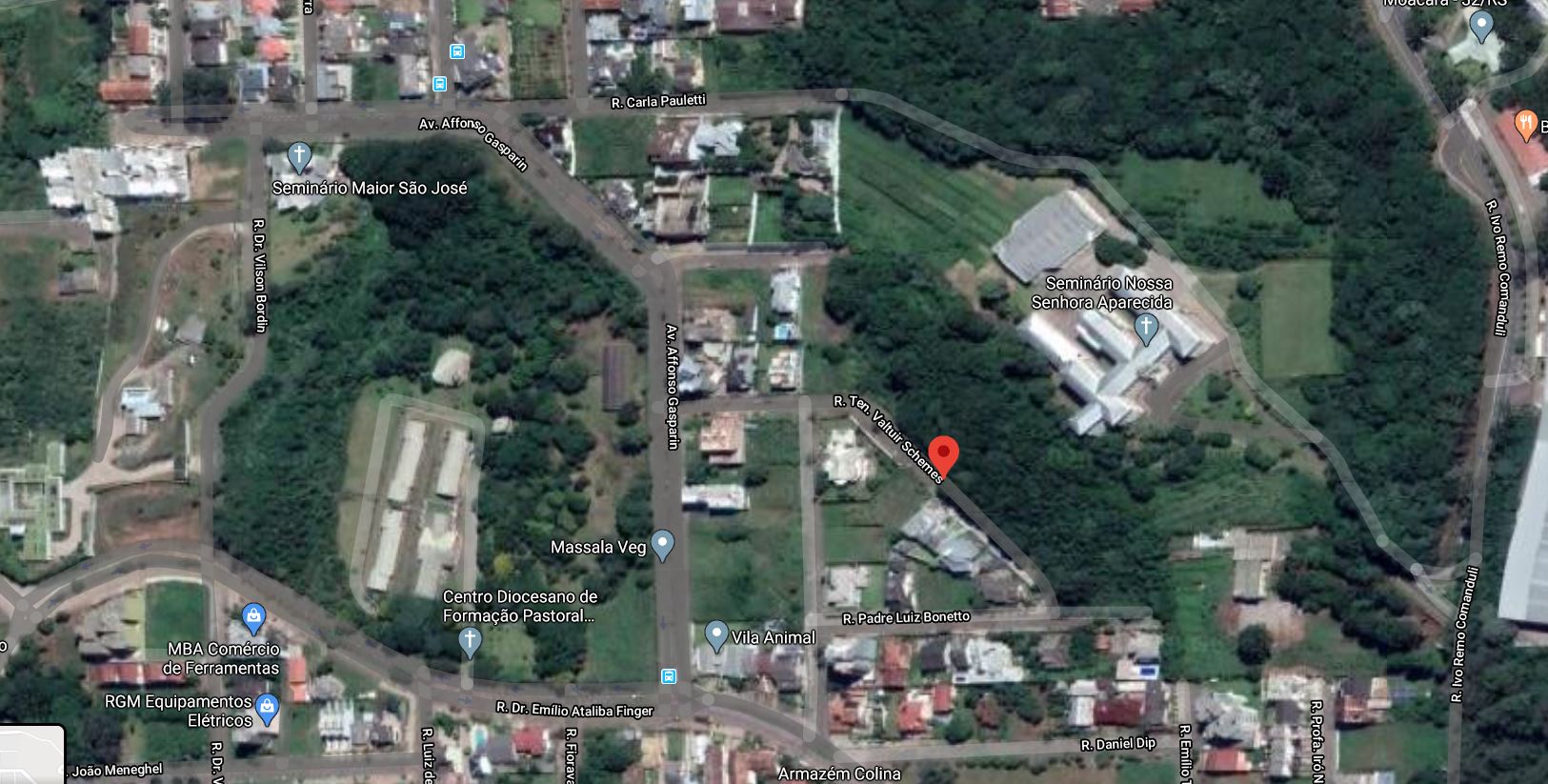 A:ITAMAR ANTONIO ZORRER – Processo nº. 0021711-61.2015.5.04.0402R:VOGES METALURGICA LTDA. E OUTROS (09).BEM:IMÓVEL: Um terreno urbano com 360m2, sito nesta cidade de Caxias do Sul, no Bairro Nossa Senhora da Saúde, constituído pelo atual lote administrativo nº 01, quadra 4884, do Loteamento denominado RESIDENCIAL ALTOS DO SEMINÁRIO, fazendo frente para a Rua Tenente Valtuir Schemes (antiga Rua E, lado par, esquina com a Av. Affonso Gasparin (antiga Rua M), no quarteirão formado pelas citadas vias, mais Ruas Valdemar Antonio Calloni (antiga Rua R) e Dr. Emilio Ataliba Finger, sem benfeitorias, com as seguintes medidas e confrontações: Norte, por 15m com a Rua Tenente Valtuir Schemes; Sul, por 15m com parte do lote 05 dea Mitra Diocesana de Caxias do Sul; Leste, por 24m, com o lote 02 da Mitra Diocesana de Caxias do Sul; Oeste, por 24m, com a Av. Affonso Gasparin. ÔNUS: Penhora do Autor. Tudo conforme Matrícula nº 79.404, Lvº 02, fls.  04v, do Cartório de Oficio de Registros de Imóveis da 1ª Zona desta Comarca, até o dia 21.01.2020. Avaliação: do terreno em 18.09.2019 por R$ 450.000. Cabe aos interessados investigar a existência de quaisquer ônus relativos a débitos de IPTU, condominiais e ou multas incidentes sobre o imóvel, os quais serão descontados do produto do leilão.